ОБЩИНСКИ СЪВЕТ – ДУЛОВО, ОБЛ. СИЛИСТРА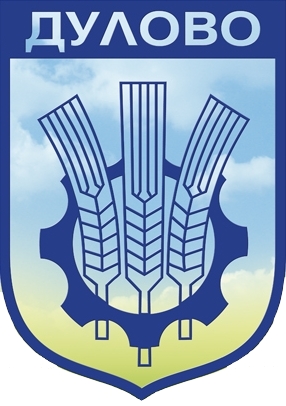 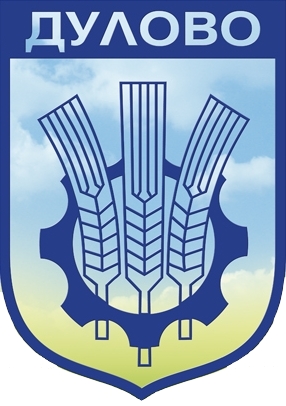 –––––––––––––––––––––––––––––––––––––––––––––––––––––––––––––––––ул. “Васил Левски” № 18                                     тел.: (0864) 2 31 00 ; Факс:(0864) 2 30 207650  Дулово				                 	       e-mail: obs_dulovo@abv.bg      Р Е Ш Е Н И Е   № 463          от  26.07.2022 година за приемане План за действие на община Дулово за периода 2021-2030г., в изпълнение на областната стратегия за равенство, приобщаване и участие на ромите в област Силистра за периода 2021-2030г.На основание чл. 21, ал.1, т.12 и ал.2 от ЗМСМА, във връзка с изпълнението на Националната стратегия на Република България за равенство, приобщаване и участие на ромите /2021 – 2030г./ , Общински съвет – ДуловоРЕШИ:Приема План за действие на община Дулово за периода /2021 – 2030г./ в изпълнение на областната стратегия за равенство, приобщаване и участие на ромите в област Силистра за периода 2021–2030г./неразделна част от настоящото решение/.Решението е прието на заседание на Общински съвет-Дулово, проведено на 26.07.2022 година, Протокол № 38,  т.1.1. от дневния ред, по Доклад   № 271/12.07.2022г. и е подпечатано с официалния печат на Общински съвет-Дулово.Председател на Общински съвет-Дулово: ………/п/………………..                                        /инж. Невхис Мустафа/ОБЩИНСКИ СЪВЕТ – ДУЛОВО, ОБЛ. СИЛИСТРА–––––––––––––––––––––––––––––––––––––––––––––––––––––––––––––––––ул. “Васил Левски” № 18                                     тел.: (0864) 2 31 00 ; Факс:(0864) 2 30 207650  Дулово				                 	       e-mail: obs_dulovo@abv.bg      Р Е Ш Е Н И Е   № 464          от  26.07.2022 година за актуализиране Списък на средищни училища и детски градини в Oбщина Дулово за учебната 2022/2023 годинаНа основание чл. 21, ал. 1, т. 23 от ЗМСМА, във връзка с чл. 1, 2, 3 от ПМС № 128 от 29.06.2017 г. и чл. 53, ал. 1, 2, чл. 38, ал. 1, т. 1, 2, 4 и 5 от ЗПУО, Общински съвет – ДуловоРЕШИ:Приема Списъкът на средищни училища в Община Дулово за учебната 2022/2023 година да бъде актуализиран, както следва:СУ „Васил Левски“ – гр. ДуловоОУ „Христо Смирненски“ – гр. ДуловоСУ „Христо Ботев“ – с. ПаисиевоСУ „Йордан Йовков“ - с. ОкоршОУ „Св. Св. Кирил и Методий“ – с. СекуловоОУ „ Д-р П. Берон“ – с. ЧерноликОУ „Васил Левски“ – с. ЯребицаПриема Списъкът на средищни детски градини в Община Дулово за учебната 2022/2023 година да бъде актуализиран, както следва:ДГ „Пролет“ – село МежденПриема Списъкът на приемащи детски градини в Община Дулово за учебната 2022/2023 година да бъде актуализиран, както следва:ДГ „Щастливо детство“ – град ДуловоРешението е прието на заседание на Общински съвет-Дулово, проведено на 26.07.2022 година, Протокол № 38,  т.1.2. от дневния ред, по Доклад   № 269/11.07.2022г. и е подпечатано с официалния печат на Общински съвет-Дулово.Председател на Общински съвет-Дулово: ……/п/…………………..                                        /инж. Невхис Мустафа/ОБЩИНСКИ СЪВЕТ – ДУЛОВО, ОБЛ. СИЛИСТРА–––––––––––––––––––––––––––––––––––––––––––––––––––––––––––––––––ул. “Васил Левски” № 18                                     тел.: (0864) 2 31 00 ; Факс:(0864) 2 30 207650  Дулово				                 	       e-mail: obs_dulovo@abv.bg      Р Е Ш Е Н И Е   № 465          от  26.07.2022 година за утвърждаване на  мрежа и щат в детски градини и училища в Община Дулово за учебната 2022/2023 г.На основание чл. 21, ал. 1, т. 23 от ЗМСМА, във връзка чл. 17, ал. 1, т. 3 от ЗМСМА и Наредба за финансиране на институциите в системата на предучилищното и училищното образование, Общински съвет – ДуловоРЕШИ:Дава съгласие да се осигурят допълнителни средства в размер на:27 654.40 лв. за обезпечаване на учебно-възпитателния процес - НУ „Светлина” - с. Поройно 20 025.60 лв. за обезпечаване на учебно-възпитателния процес - ОУ „Д-р Петър Берон“ – с. Чернолик18 595.20 лв. за обезпечаване на учебно-възпитателния процес - ОУ „Васил Левски“ – с. Яребица11 920.00 лв. за обезпечаване на учебно-възпитателния процес - СУ „Хр. Ботев“- с. Паисиево2. За учебната 2022/2023 година утвърждава в общинските училища на община Дулово паралелки под минимума на норматива /маломерни/ за броя на учениците в паралелка /приложение 7 към чл. 53 от Наредба за финансиране на институциите в системата на предучилищното и училищно образование/, без осигуряване на допълнителни средства, извън определените по стандарти, както следва:		Приложение №1Утвърждава  мрежата за броя на децата в детските градини за учебната 2022/2023 г., съгласно Приложение № 2 /неразделна част от решението/.За учебната 2022/2023 година утвърждава функционирането на самостоятелни маломерни групи в ДГ „Пролет“ – с. Межден – изнесена група  с. КолобърДГ „Пролет“ – с. Паисиево – изнесена група  с. ДолецУтвърждава  броя на учениците в училищата за учебната 2022/2023 г. съгласно Приложение № 3 /неразделна част от решението/.Решението е прието на заседание на Общински съвет-Дулово, проведено на 26.07.2022 година, Протокол № 38,  т.1.3. от дневния ред, по Доклад   № 268/11.07.2022г. и е подпечатано с официалния печат на Общински съвет-Дулово.Председател на Общински съвет-Дулово: ……/п/…………………..                                        /инж. Невхис Мустафа/ОБЩИНСКИ СЪВЕТ – ДУЛОВО, ОБЛ. СИЛИСТРА–––––––––––––––––––––––––––––––––––––––––––––––––––––––––––––––––ул. “Васил Левски” № 18                                     тел.: (0864) 2 31 00 ; Факс:(0864) 2 30 207650  Дулово				                 	       e-mail: obs_dulovo@abv.bg      Р Е Ш Е Н И Е   № 466          от  26.07.2022 година за даване съгласие за удължаване срока на възлагане изпълнението на услугата от общ икономически интерес (УОИИ)-патронажна грижа по проект BG05M9OP001-6.002—0169 ”Патронажна грижа + в община Дулово”, процедура BG05M9OP001-6.002 „Патронажна грижа +” по Оперативна програма „Развитие на човешките ресурси” 2014-2020 На основание чл. 21, ал.1, т.23 и ал.2 от Закона за местното самоуправление и местната администрация и съгласно Указания за осигуряване на съответствие на проектите за патронажна грижа за възрастни хора и лица с увреждания по ОП РЧР с приложимия режим по държавно помощ, и за съдържание на актовете за възлагане на услуги от общ икономически интерес, Общински съвет – ДуловоРЕШИ:1. Дава съгласие изпълнението на дейност: Направление 1 ”Патронажна грижа – предоставяне на почасови мобилни интегрирани здравно-социални услуги” да се възложи на сектор „Хуманитарни дейности” за още 6 /шест/месеца.2. Упълномощава кмета на община Дулово,  да издаде заповед, с която да възложи удължаване изпълнението на дейностите по предоставяне на основна дейност: Направление 1”Патронажна грижа – предоставяне на почасови мобилни интегрирани здравно-социални услуги” по договор BG05M9OP001-6.004—0166 ” Патронажна грижа + компонент 2  в община Дулово”, процедура BG05M9OP001-6.004 „Патронажна грижа +” по Оперативна програма „Развитие на човешките ресурси” 2014-2020, на сектор „Хуманитарни дейности”. Заповедта да съдържа всички задължителни елементи, съгласно Раздел V от Указания за осигуряване на съответствие на проектите за патронажна грижа за възрастни хора и лица с увреждания по ОП РЧР, с приложимия режим по държавна помощ и за съдържание на актовете за възлагане на услуги от общ икономически интерес.3. Дава съгласие финансираните по ОПРЧР услуги по дейност: Патронажна грижа-предоставяне на почасови мобилни интегрирани здравно-социални услуги”, да се ползват от потребителите без заплащане на такса, за периода, определен от УО за предоставяне на услугата-6 /шест/месеца.Решението е прието на заседание на Общински съвет-Дулово, проведено на 26.07.2022 година, Протокол № 38,  т.1.4. от дневния ред, по Доклад   № 267/08.07.2022г. и е подпечатано с официалния печат на Общински съвет-Дулово.Председател на Общински съвет-Дулово: ……/п/…………………..                                        /инж. Невхис Мустафа/ОБЩИНСКИ СЪВЕТ – ДУЛОВО, ОБЛ. СИЛИСТРА–––––––––––––––––––––––––––––––––––––––––––––––––––––––––––––––––ул. “Васил Левски” № 18                                     тел.: (0864) 2 31 00 ; Факс:(0864) 2 30 207650  Дулово				                 	       e-mail: obs_dulovo@abv.bg      Р Е Ш Е Н И Е   № 467          от  26.07.2022 година за разпореждане с имоти общинска собственост и одобряване на цени за сключване на предварителен договор по реда на чл. 15 ЗУТНа основание чл. 21, ал. 1, т. 8 от Закона за местното самоуправление и местната администрация, чл. 6, ал. 1 от Закона за общинската собственост и чл. 15, ал. 3 и ал. 5 от Закона за устройство на територията, Общински съвет – ДуловоРЕШИ:Обявява ПИ с проектен ид. № 12022.42.250 по КК и КР на с. Вокил, с площ 801 кв.м. и ПИ с проектен ид. № 12022.42.251 по КК и КР на с. Вокил, с площ 332 кв.м. от публична в частна общинска собственост.На основание чл. 41, ал. 2 от Закона за общинската собственост приема  пазарните цени на имоти, описана в  т. I, както следва:ПИ с проектен ид. № 12022.42.250 по КК и КР на с. Вокил, с площ 801 кв.м – 2510, 00 лв. (две хиляди петстотин и десет лева и нула стотинки) без ДДСПИ с проектен ид. № 12022.42.251 по КК и КР на с. Вокил, с площ 332 кв.м. – 1040, 00 лв. (хиляда и четиридесет лева и нула стотинки) без ДДС.Възлага на кмета на Община Дулово да сключи предварителен договор за продажба с "ЮМИБО" ЕООД, с ЕИК: 204596674 за осъществяването на всички дейности, необходими за правилното и законосъобразно изпълнение на процедурата.В случай, че се допусне разрешение за изработване на проект на ПУП – ПЗ и същия не влезе в сила шест месеца след сключването на предварителния договор то се извършва нова оценка от лицензиран оценител, а Общински съвет - Дулово определя нова пазарна цена, въз основа на която се сключва окончателния договор за уреждане на имуществените взаимоотношения между община Дулово и заявителя.Решението е прието на заседание на Общински съвет-Дулово, проведено на 26.07.2022 година, Протокол № 38,  т.1.5. от дневния ред, по Доклад   № 266/07.07.2022г. и е подпечатано с официалния печат на Общински съвет-Дулово.Председател на Общински съвет-Дулово: ……/п/…………………..                                        /инж. Невхис Мустафа/ОБЩИНСКИ СЪВЕТ – ДУЛОВО, ОБЛ. СИЛИСТРА–––––––––––––––––––––––––––––––––––––––––––––––––––––––––––––––––ул. “Васил Левски” № 18                                     тел.: (0864) 2 31 00 ; Факс:(0864) 2 30 207650  Дулово				                 	       e-mail: obs_dulovo@abv.bg      Р Е Ш Е Н И Е   № 468          от  26.07.2022 година за разпореждане с имоти - частна общинска собственост  в землища на с. Секулово, с. Колобър, с. Раздел и с. Черник, община Дулово област Силистра, чрез продажба по реда на чл. 22а от Закон за насърчаване на                                                                                         				     инвестициитеНа основание чл. 21, ал.1 т.8 от Закон за местното самоуправление и местната администрация, чл. 35, ал. 4, т.2 от Закон за общинската собственост, чл.22а, ал.1, т.2 и във връзка с чл.22а, ал.2 от Закон за насърчаване на инвестициите, и Наредба № 2 за реда на придобиване, управление и разпореждане с общинско имущество, Общински съвет – ДуловоРЕШИ:Не приема проекта за решение по Докладна записка с вх. № 241/20.06.2022г. от д-р Юксел Ахмед-кмет на община Дулово, относно разпореждане с имоти – частна общинска собственост  в землища на с. Секулово, с. Колобър, с. Раздел и с. Черник, община Дулово, област Силистра, чрез продажба по реда на чл. 22а от Закон за насърчаване на инвестициите, поради недостигане на необходимия брой гласове /мнозинство повече от половината от общия брой на съветниците/.Решението е прието на заседание на Общински съвет-Дулово, проведено на 26.07.2022 година, Протокол № 38,  т.1.6. от дневния ред, по Доклад   № 241/20.06.2022г. и е подпечатано с официалния печат на Общински съвет-Дулово.Председател на Общински съвет-Дулово: ………/п/………………..                                        /инж. Невхис Мустафа/ОБЩИНСКИ СЪВЕТ – ДУЛОВО, ОБЛ. СИЛИСТРА–––––––––––––––––––––––––––––––––––––––––––––––––––––––––––––––––ул. “Васил Левски” № 18                                     тел.: (0864) 2 31 00 ; Факс:(0864) 2 30 207650  Дулово				                 	       e-mail: obs_dulovo@abv.bg      Р Е Ш Е Н И Е   № 469          от  26.07.2022 година за учредяване на безвъзмездно право на ползване върху имот     частна общинска собственостНа основание чл. 21, ал. 1, т. 8 от Закона за местното самоуправление и местната администрация, чл. 12 ал. 1 от Закон за общинската собственост и чл. 28, ал. 1, т. 4 от Наредба № 2 за реда на придобиване, управление и разпореждане с общинско имущество, Общински съвет – ДуловоРЕШИ:Дава съгласие да се учреди бъзвъзмездно право на ползване за срок от 10 (десет) години върху сграда с кадастрален номер № 24030.501.1937.1 – Административна, делова сграда със ЗП 217 кв.м., находяща се в поземлен имот с идентификатор 24030.501.1937 по кадастралната карта и кадастралните регистри на гр. Дулово, с площ от 1057 кв.м., описан в Акт за частна общинска собственост № 1457/22.05.2014 г., вписан в Служба по вписванията с вх. рег. № 753/23.05.2014, акт № 132, том 3, в полза на Направление "Социални услуги'' гр. Дулово, с Булстат: 0005654160298, със седалище и адрес на управление гр. Дулово, ул. „Васил Левски“ № 18.Приема пропуснатите ползи за Община Дулово от безвъзмездно отдаденото помещение по точка 1, съгласно Тарифа за определяне на месечната наемна цена за 1 кв.м. полезна площ при предоставяне на недвижими имоти (помещения и прилежащи терени) в размер  на 156, 24 лв. без ДДС на месец или 1 874, 88 лв. без ДДС на година.Възлага на кмета на Община Дулово да издаде заповед и сключи договор за учредяване безвъзмездно право на ползване за общинската част от имота.Решението е прието на заседание на Общински съвет-Дулово, проведено на 26.07.2022 година, Протокол № 38,  т.1.7. от дневния ред, по Доклад   № 273/12.07.2022г. и е подпечатано с официалния печат на Общински съвет-Дулово.Председател на Общински съвет-Дулово: ……/п/…………………..                                        /инж. Невхис Мустафа/ОБЩИНСКИ СЪВЕТ – ДУЛОВО, ОБЛ. СИЛИСТРА–––––––––––––––––––––––––––––––––––––––––––––––––––––––––––––––––ул. “Васил Левски” № 18                                     тел.: (0864) 2 31 00 ; Факс:(0864) 2 30 207650  Дулово				                 	       e-mail: obs_dulovo@abv.bg      Р Е Ш Е Н И Е   № 470          от  26.07.2022 година за одобряване на цена по Решение №256/27.04.2021г., Протокол №20 на Общински съвет Дулово и даване съгласие за продажба на ПИ №24030.42.7 в изпълнение на Предварителен договор №П-5059/08.06.2021г.На основание чл.21, ал.1, т.8 и 11 от ЗМСМА, чл.41, ал.1 от ЗОС и Решение №256/27.04.2021г. по Протокол №20 на Общински съвет Дулово и Предварителен договор за покупко-продажба №П-5059/08.06.2021г., Общински съвет – ДуловоРЕШИ:Определя пазарна стойност на ПИ №24030.42.7 по КККР на гр. Дулово, с площ от 4654 кв.м., описан в АЧОС №6037/18.05.2022г. - в размер на 10 340,00 лв. (десет хиляди триста и четиридесет лева) без ДДС за сключване на окончателен договор в изпълнение на Предварителен договор №П-5059/08.06.2021г.Да се извърши продажба на недвижим имот частна общинска собственост ПИ №24030.42.7, с площ от 4654 кв.м., с трайно предназначение – земеделска, НТП – нива, по АЧОС №6037/18.05.2022 в изпълнение на Предварителен договор за покупко-продажба №П-5059/08.06.2021г.Решението е прието на заседание на Общински съвет-Дулово, проведено на 26.07.2022 година, Протокол № 38,  т.1.8. от дневния ред, по Доклад   № 278/15.07.2022г. и е подпечатано с официалния печат на Общински съвет-Дулово.Председател на Общински съвет-Дулово: ……/п/…………………..                                        /инж. Невхис Мустафа/ОБЩИНСКИ СЪВЕТ – ДУЛОВО, ОБЛ. СИЛИСТРА–––––––––––––––––––––––––––––––––––––––––––––––––––––––––––––––––ул. “Васил Левски” № 18                                     тел.: (0864) 2 31 00 ; Факс:(0864) 2 30 207650  Дулово				                 	       e-mail: obs_dulovo@abv.bg      Р Е Ш Е Н И Е   № 471          от  26.07.2022 година за одобряване на цена по Решение №255/27.04.2021г., Протокол №20 на Общински съвет Дулово и даване съгласие за продажба на ПИ №24030.25.95 в изпълнение на Предварителен договор №П-5060/08.06.2021г.На основание чл.21, ал.1, т.8 и 11 от ЗМСМА, чл.41, ал.1 от ЗОС и Решение №255/27.04.2021г. по Протокол № 20 на Общински съвет Дулово и Предварителен договор за покупко-продажба №П-5060/08.06.2021г., Общински съвет – ДуловоРЕШИ:Определя пазарна стойност на ПИ №24030.25.95 по КККР на гр. Дулово, с площ от 896 кв.м., описан в АЧОС №6038/18.05.2022г. - в размер на 1460,00 лв. (хиляда четиристотин и шестдесет лева) без ДДС за сключване на окончателен договор в изпълнение на Предварителен договор №П-5060/08.06.2021г.Да се извърши продажба на следния недвижим имот частна общинска собственост - ПИ №24030.25.95, с площ от 896 кв.м., с трайно предназначение на територията – земеделска, НТП – за селскостопански, горски, ведомствен път, по АЧОС №6038/18.05.2022г. в изпълнение на Предварителен договор за покупко-продажба №П-5060/08.06.2021г.Решението е прието на заседание на Общински съвет-Дулово, проведено на 26.07.2022 година, Протокол № 38,  т.1.9. от дневния ред, по Доклад   № 276/15.07.2022г. и е подпечатано с официалния печат на Общински съвет-Дулово.Председател на Общински съвет-Дулово: ……/п/…………………..                                        /инж. Невхис Мустафа/ОБЩИНСКИ СЪВЕТ – ДУЛОВО, ОБЛ. СИЛИСТРА–––––––––––––––––––––––––––––––––––––––––––––––––––––––––––––––––ул. “Васил Левски” № 18                                     тел.: (0864) 2 31 00 ; Факс:(0864) 2 30 207650  Дулово				                 	       e-mail: obs_dulovo@abv.bg      Р Е Ш Е Н И Е   № 472          от  26.07.2022 година за одобряване на цена по Решение №255/27.04.2021г., Протокол №20 на Общински съвет Дулово и даване съгласие за продажба на ПИ №24030.42.98 в изпълнение на Предварителен договор №П-5058/08.06.2021г.На основание чл.21, ал.1, т.8 и 11 от ЗМСМА, чл.41, ал.1 от ЗОС и Решение №255/27.04.2021г. по Протокол № 20 на Общински съвет Дулово и Предварителен договор за покупко-продажба №П-5058/08.06.2021г., Общински съвет – ДуловоРЕШИ:Определя пазарна стойност на ПИ №24030.42.98 по КККР на гр. Дулово, с площ от 974 кв.м., описан в АЧОС №6039/18.05.2022г. - в размер на 1588,00 лв. (хиляда петстотин осемдесет и осем лева) без ДДС за сключване на окончателен договор в изпълнение на Предварителен договор №П-5058/08.06.2021г.Да се извърши продажба на следния недвижим имот частна общинска собственост - ПИ №24030.42.98, с площ от 974 кв.м., с трайно предназначение на територията – земеделска, НТП – за селскостопански, горски, ведомствен път, по АЧОС №6039/18.05.2022г. в изпълнение на Предварителен договор за покупко-продажба №П-5058/08.06.2021г.Решението е прието на заседание на Общински съвет-Дулово, проведено на 26.07.2022 година, Протокол № 38,  т.1.10. от дневния ред, по Доклад   № 277/15.07.2022г. и е подпечатано с официалния печат на Общински съвет-Дулово.Председател на Общински съвет-Дулово: ……/п/…………………..                                        /инж. Невхис Мустафа/ОБЩИНСКИ СЪВЕТ – ДУЛОВО, ОБЛ. СИЛИСТРА–––––––––––––––––––––––––––––––––––––––––––––––––––––––––––––––––ул. “Васил Левски” № 18                                     тел.: (0864) 2 31 00 ; Факс:(0864) 2 30 207650  Дулово				                 	       e-mail: obs_dulovo@abv.bg      Р Е Ш Е Н И Е   № 473          от  26.07.2022 година за отдаване под наем на  част от имот общинска собственост в с. ЧерноликНа основание чл.21, ал.1, т.8 от ЗМСМА във връзка с чл.14, ал.7 от Закона за общинската собственост, чл.15, ал.3 от Наредба № 2 за реда на придобиване, управление и разпореждане с общинското имущество, Общински съвет – ДуловоРЕШИ:Дава съгласие да се проведе публичен явен търг за отдаване под наем за срок от 5 /пет/ години на  част от имот публична общинска собственост – 1 кв.м., част от покрива на сграда с обща площ 308 кв.м. – кметство с. Чернолик, находяща се в с. Чернолик, ул. “Кирил и Методий“ №1, кв.20, п.II, пл.№222 по регулационния план на с. Чернолик, с АПОС №291/17.11.1999г., с предназначение – за поставяне на „точка за достъп“ тип RLAN /рутер 5 GHz /, с първоначален годишен наем в размер на 352,08лв. без ДДС, депозит за участие в търга 35,21лв. и стъпка на наддаване 35,21лв.Възлага на кмета на общината да извърши съответните процедурни действия по отдаването под наем на имота.Решението е прието на заседание на Общински съвет-Дулово, проведено на 26.07.2022 година, Протокол № 38,  т.1.11. от дневния ред, по Доклад   № 275/13.07.2022г. и е подпечатано с официалния печат на Общински съвет-Дулово.Председател на Общински съвет-Дулово: ……/п/…………………..                                        /инж. Невхис Мустафа/ОБЩИНСКИ СЪВЕТ – ДУЛОВО, ОБЛ. СИЛИСТРА–––––––––––––––––––––––––––––––––––––––––––––––––––––––––––––––––ул. “Васил Левски” № 18                                     тел.: (0864) 2 31 00 ; Факс:(0864) 2 30 207650  Дулово				                 	       e-mail: obs_dulovo@abv.bg      Р Е Ш Е Н И Е   № 474          от  26.07.2022 година за приемане на  актуализиран годишен план за ползване на дървесиназа  2022 година  в горски територии собственост на община ДуловоНа основание чл.21, ал.1, т.8 от Закона за местното самоуправление и местната администрация и във връзка с чл.7, ал.1, ал.3, ал.4 и ал.5 от Наредба за условията и реда за възлагане изпълнението на дейности в горските територии - държавна и общинска собственост, и за ползването на дървесина и недървесни горски продукти , Общински съвет – ДуловоРЕШИ:Приема  актуализиран Годишен план за ползване на дървесина от общински горски територии, собственост на Община Дулово за 2022 година, съгласно приложение /неразделна част от решението/.Упълномощава кмета на община Дулово да утвърди актуализиран Годишен план за ползване на дървесина от общински горски територии, собственост на Община Дулово 2022 г.Решението е прието на заседание на Общински съвет-Дулово, проведено на 26.07.2022 година, Протокол № 38,  т.1.12. от дневния ред, по Доклад   № 281/18.07.2022г. и е подпечатано с официалния печат на Общински съвет-Дулово.Председател на Общински съвет-Дулово: ……/п/…………………..                                        /инж. Невхис Мустафа/ОБЩИНСКИ СЪВЕТ – ДУЛОВО, ОБЛ. СИЛИСТРА–––––––––––––––––––––––––––––––––––––––––––––––––––––––––––––––––ул. “Васил Левски” № 18                                     тел.: (0864) 2 31 00 ; Факс:(0864) 2 30 207650  Дулово				                 	       e-mail: obs_dulovo@abv.bg      Р Е Ш Е Н И Е   № 475          от  26.07.2022 година за определяне на съдебни заседатели за Окръжен съд – Силистрамандат 2023-2026На основание чл. 21, ал. 1, т. 23 и ал.2 от Закона за местното самоуправление и местната администрация и  чл.68,  чл. 68а , ал.4 от Закона за съдебната власт,  Общински съвет – ДуловоРЕШИ:Определя и предлага за избиране от Общото събрание на съдиите от Апелативен съд – Варна за съдебни заседатели за Окръжен съд – Силистра, следните лица: Галин Иванов Господинов Гюлсевим Ахмед Тефик Сема Февзи Ахмед Станислава Пламенова ЙордановаВъзлага на Председателя на Общински съвет - Дулово да изпрати настоящото решение на Председателя на Апелативен съд – Варна, ведно с документите по чл.68, ал.3 от ЗСВ.Решението е прието на заседание на Общински съвет-Дулово, проведено на 26.07.2022 година, Протокол № 38,  т.2. от дневния ред, по Доклад   № 281/18.07.2022г., след проведено гласуване: общ брой-29 общински съветници, гласували-29, с 29 гласа „за“, „против“-няма, „въздържали се“ няма  и е подпечатано с официалния печат на Общински съвет-Дулово.Председател на Общински съвет-Дулово: ……/п/…………………..                                        /инж. Невхис Мустафа/№УчилищеОбщ брой ученициКласБрой ученици1.СУ „Христо Ботев”- с. Паисиево193II15III8VI14IX15X142.ОУ ”Св. св. Кирил и Методий”- с. Правда113III11IV13V14VII173.ОУ ”Св. св. Кирил и Методий”- с. Черник99I10II13IV14V16VI14VII164.ОУ „Д-р Петър Берон”- с. Чернолик76I8II7III10IV11V9VI17VII145.ОУ „Васил Левски”- с. Яребица79I15II6III6IV8VI12VII146.ОУ ”Св. Св. Кирил и Методий” с. Секулово106I12II15III15V14VI147.СУ „Йордан Йовков”- с. Окорш200I15II12V15VIII14X17XI17XII148.НУ „Светлина”- с. Поройно35I8II7III11IV9Общо:44 маломерни паралелки